*Bu form her bir sınav jüri üyesi tarafından ayrı ayrı doldurulacaktır.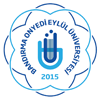 T.C.BANDIRMA ONYEDİ EYLÜL ÜNİVERSİTESİSAĞLIK BİLİMLERİ ENSTİTÜSÜ MÜDÜRLÜĞÜTEZ İNCELEME VE KİŞİSEL RAPOR FORMUDök. No: DR019Sayfa No: 1/2ÖĞRENCİNİNÖĞRENCİNİNÖĞRENCİNİNAdı Soyadı:Anabilim Dalı:Programı:Tez Danışmanı Unvanı, Adı Soyadı:İkinci Tez Danışmanı Unvanı, Adı Soyadı:Sınav Yapıldığı Tarih ve Yer - ………………………..Sınava Kaçıncı GirişBirinci     İkinci  Tez Başlığı:Tez Başlığı:Tez Başlığı:Tez Başlığı:TEZİN DEĞERLENDİRİLMESİ (“Hayır” seçeneğinde görüşünüzü AÇIKLAMALAR başlığında belirtebilirsiniz.TEZİN DEĞERLENDİRİLMESİ (“Hayır” seçeneğinde görüşünüzü AÇIKLAMALAR başlığında belirtebilirsiniz.TEZİN DEĞERLENDİRİLMESİ (“Hayır” seçeneğinde görüşünüzü AÇIKLAMALAR başlığında belirtebilirsiniz.TEZİN DEĞERLENDİRİLMESİ (“Hayır” seçeneğinde görüşünüzü AÇIKLAMALAR başlığında belirtebilirsiniz.Tez BaşlığıTez BaşlığıBaşlık araştırmanın içeriğine uygun mu?Başlık araştırmanın içeriğine uygun mu?Evet       Hayır       KısmenEvet       Hayır       KısmenGiriş ve AmaçGiriş ve AmaçGirişteki bilgiler çalışmanın yapılma gerekçesini ortaya koyuyor mu?Girişteki bilgiler çalışmanın yapılma gerekçesini ortaya koyuyor mu?Evet       Hayır       KısmenEvet       Hayır       KısmenAraştırmanın amacı açık olarak belirtilmiş mi?Araştırmanın amacı açık olarak belirtilmiş mi?Evet       Hayır       KısmenEvet       Hayır       KısmenAraştırma amacına uygun olarak kurgulanmış mı?Araştırma amacına uygun olarak kurgulanmış mı?Evet       Hayır       KısmenEvet       Hayır       KısmenAraştırmanın konusu açık olarak belirtilmiş mi?Araştırmanın konusu açık olarak belirtilmiş mi?Evet       Hayır       KısmenEvet       Hayır       KısmenAraştırmanın hipotezi açık olarak belirtilmiş mi?Araştırmanın hipotezi açık olarak belirtilmiş mi?Evet       Hayır       KısmenEvet       Hayır       KısmenAraştırmanın sonuç değişkenleri açık olarak belirtilmiş mi?Araştırmanın sonuç değişkenleri açık olarak belirtilmiş mi?Evet       Hayır       KısmenEvet       Hayır       KısmenÇalışma özgün bir araştırma niteliği taşıyor mu?Çalışma özgün bir araştırma niteliği taşıyor mu?Evet       Hayır       KısmenEvet       Hayır       KısmenYeterli sayıda ve nitelikte güncel kaynaklar ile desteklenmiş mi?Yeterli sayıda ve nitelikte güncel kaynaklar ile desteklenmiş mi?Evet       Hayır       KısmenEvet       Hayır       KısmenGenel BilgilerGenel BilgilerTez konusu ile uyumlu mu?Tez konusu ile uyumlu mu?Evet       Hayır       KısmenEvet       Hayır       KısmenBilgi içeriği yeterli mi?Bilgi içeriği yeterli mi?Evet       Hayır       KısmenEvet       Hayır       KısmenTezin hipotez ve amacına yönelik metodlar değerlendirilmiş mi?Tezin hipotez ve amacına yönelik metodlar değerlendirilmiş mi?Evet       Hayır       KısmenEvet       Hayır       KısmenUygun kaynaklar ile desteklenmiş mi?Uygun kaynaklar ile desteklenmiş mi?Evet       Hayır       KısmenEvet       Hayır       KısmenGereç ve YöntemGereç ve YöntemÇalışmanın yapıldığı yer ve zaman belirtilmiş mi?Çalışmanın yapıldığı yer ve zaman belirtilmiş mi?Evet       Hayır       KısmenEvet       Hayır       KısmenMateryal tanımlanmış mı?Materyal tanımlanmış mı?Evet       Hayır       KısmenEvet       Hayır       KısmenYöntemler eksiksiz olarak verilmiş mi?Yöntemler eksiksiz olarak verilmiş mi?Evet       Hayır       KısmenEvet       Hayır       KısmenKullanılan yöntemlere kaynak verilmiş mi?Kullanılan yöntemlere kaynak verilmiş mi?Evet       Hayır       KısmenEvet       Hayır       KısmenÖrneklem büyüklüğü uygun mu?Örneklem büyüklüğü uygun mu?Evet       Hayır       KısmenEvet       Hayır       KısmenDeğerlendirme teknikleri doğru seçilmiş mi?Değerlendirme teknikleri doğru seçilmiş mi?Evet       Hayır       KısmenEvet       Hayır       Kısmenİstatistiksel değerlendirme (gerekiyorsa) yeterli mi?İstatistiksel değerlendirme (gerekiyorsa) yeterli mi?Evet       Hayır       KısmenEvet       Hayır       KısmenMalzeme ve cihazların elde edildiği yer ve markası yazılmış mı?Malzeme ve cihazların elde edildiği yer ve markası yazılmış mı?Evet       Hayır       KısmenEvet       Hayır       KısmenEtik Yönden İncelemeEtik Yönden İncelemeEtik kurul onayı var mı? Etik kurul onayı var mı? Evet       Hayır       KısmenEvet       Hayır       KısmenGerekli Kurum izinleri (gerekiyorsa) alınmış mı?Gerekli Kurum izinleri (gerekiyorsa) alınmış mı?Evet       Hayır       KısmenEvet       Hayır       KısmenAraştırma etiğine uygun mu?Araştırma etiğine uygun mu?Evet       Hayır       KısmenEvet       Hayır       KısmenBulgularBulgularAmaç doğrultusunda ve uygulanan yöntem ile uyumlu olarak yazılmış mı?Amaç doğrultusunda ve uygulanan yöntem ile uyumlu olarak yazılmış mı?Evet       Hayır       KısmenEvet       Hayır       Kısmenİstatistiksel değerlendirme bulguları ve anlamlılık değerleri açık olarak ifade edilmiş mi?İstatistiksel değerlendirme bulguları ve anlamlılık değerleri açık olarak ifade edilmiş mi?Evet       Hayır       KısmenEvet       Hayır       KısmenYeterli sayıda ve nitelikte görsel (tablo, grafik, şekil, vb.) kullanılmış mı?Yeterli sayıda ve nitelikte görsel (tablo, grafik, şekil, vb.) kullanılmış mı?Evet       Hayır       KısmenEvet       Hayır       KısmenTartışmaTartışmaBulgular amacına uygun olarak ve ayrıntılı olarak tartışılmış ve yorumlanmış mı?Bulgular amacına uygun olarak ve ayrıntılı olarak tartışılmış ve yorumlanmış mı?Evet       Hayır       KısmenEvet       Hayır       KısmenÇalışmanın kısıtlılıkları tartışılmış mı?Çalışmanın kısıtlılıkları tartışılmış mı?Evet       Hayır       KısmenEvet       Hayır       KısmenAmaç doğrultusunda bulgulara dayanılarak bir sonuç elde edilmiş mi?Amaç doğrultusunda bulgulara dayanılarak bir sonuç elde edilmiş mi?Evet       Hayır       KısmenEvet       Hayır       KısmenSonuçSonuçÇalışmada ulaşılan genel sonuçlar öz, açık ve belli bir düzen çerçevesinde yazılmış mı? Çalışmada ulaşılan genel sonuçlar öz, açık ve belli bir düzen çerçevesinde yazılmış mı? Evet       Hayır       KısmenEvet       Hayır       KısmenKaynaklarKaynaklarYeterli bir kaynak taraması yapılmış mı? Yeterli bir kaynak taraması yapılmış mı? Evet       Hayır       KısmenEvet       Hayır       KısmenKaynaklar güncel mi?Kaynaklar güncel mi?Evet       Hayır       KısmenEvet       Hayır       KısmenKaynaklar metin içerisinde doğru kullanılmış mı?Kaynaklar metin içerisinde doğru kullanılmış mı?Evet       Hayır       KısmenEvet       Hayır       KısmenKaynaklara doğru atıf yapılmış mı?Kaynaklara doğru atıf yapılmış mı?Evet       Hayır       KısmenEvet       Hayır       KısmenYeterli sayıda ve nitelikte ulusal kaynağa yer verilmiş mi?Yeterli sayıda ve nitelikte ulusal kaynağa yer verilmiş mi?Evet       Hayır       KısmenEvet       Hayır       KısmenÖzetÖzetAraştırmanın amacı, kullanılan yöntemler, elde edilen bulgular ve varılan sonuçlar açık olarak ifade edilmiş mi? Araştırmanın amacı, kullanılan yöntemler, elde edilen bulgular ve varılan sonuçlar açık olarak ifade edilmiş mi? Evet       Hayır       KısmenEvet       Hayır       Kısmenİngilizce özet, Türkçe özetin tam karşılığı mı?İngilizce özet, Türkçe özetin tam karşılığı mı?Evet       Hayır       KısmenEvet       Hayır       KısmenAnahtar sözcükler uygun şekilde seçilmiş mi? Anahtar sözcükler uygun şekilde seçilmiş mi? Evet       Hayır       KısmenEvet       Hayır       KısmenTezin biçimsel özellikleriTezin biçimsel özellikleriBandırma Onyedi Eylül Üniversitesi, Sağlık Bilimleri Enstitüsü Lisansüstü Tez Yazım Kılavuzuna uygun olarak yazılmış mı?Bandırma Onyedi Eylül Üniversitesi, Sağlık Bilimleri Enstitüsü Lisansüstü Tez Yazım Kılavuzuna uygun olarak yazılmış mı?Evet       Hayır       KısmenEvet       Hayır       KısmenAÇIKLAMALARAÇIKLAMALARAÇIKLAMALARAÇIKLAMALARSONUÇSONUÇSONUÇSONUÇ Başarılı                            Başarısız                            Düzeltilmesi gerekir Başarılı                            Başarısız                            Düzeltilmesi gerekir Başarılı                            Başarısız                            Düzeltilmesi gerekir Başarılı                            Başarısız                            Düzeltilmesi gerekirJÜRİ ÜYESİNİNJÜRİ ÜYESİNİNJÜRİ ÜYESİNİNJÜRİ ÜYESİNİNUnvanı, Adı, SoyadıÜniversite, Fakülte, Bölüm, Anabilim Dalı:Üniversite, Fakülte, Bölüm, Anabilim Dalı:Tarih / İmzaTelefon:E-posta:E-posta:Faks: